Задача 1914 от 09.07.2021В документ: (раздел ЗАРПЛАТА) -> Начисление зарплаты и взносов, во вкладке УДЕРЖАНИЯ необходимо сделать возможность загрузки данных из внешнего файла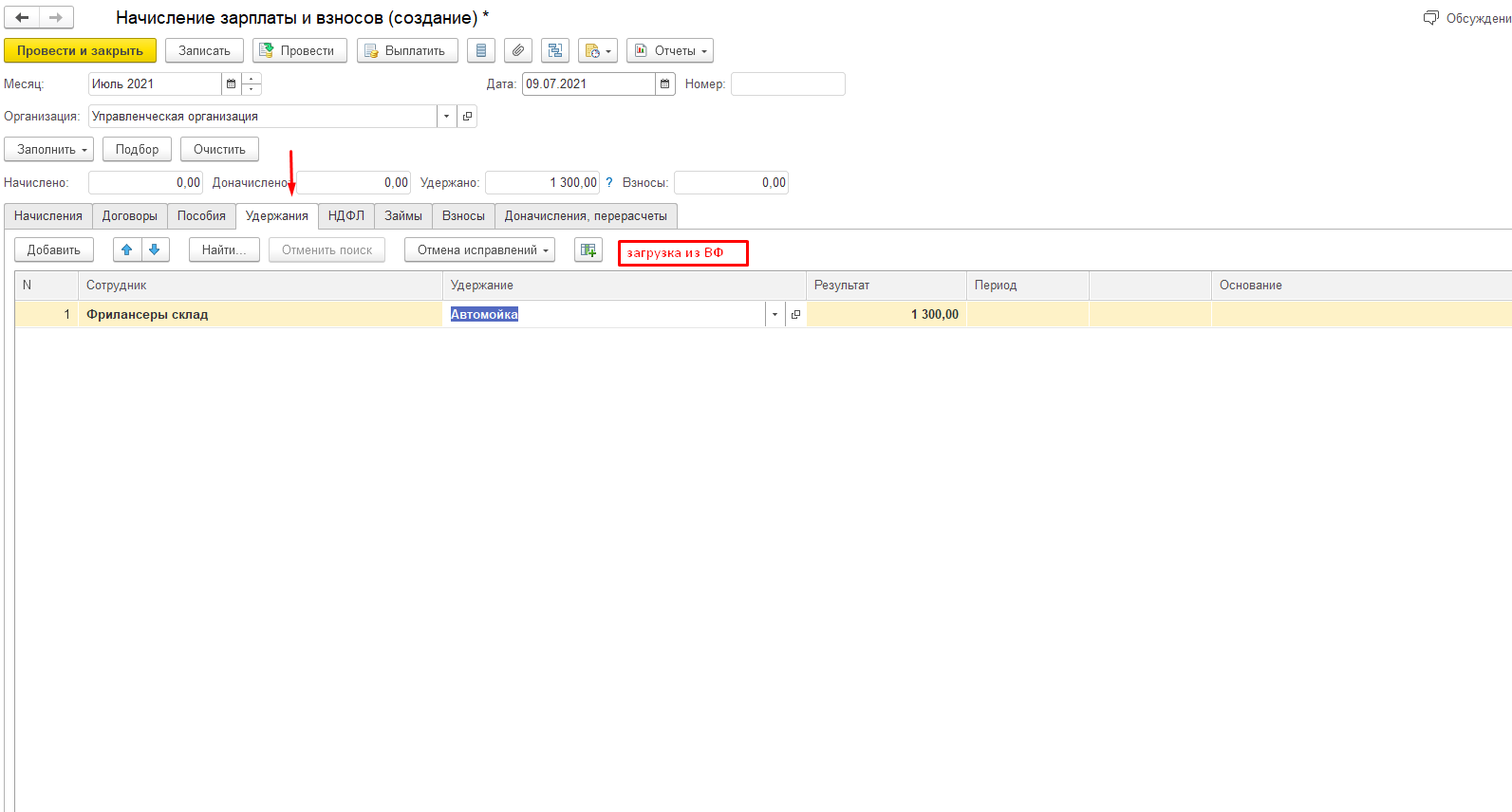 Пример загружаемого файла см.  «Файл для загрузки Удержания»Колонка удержания. подставляются типовые значения из справочника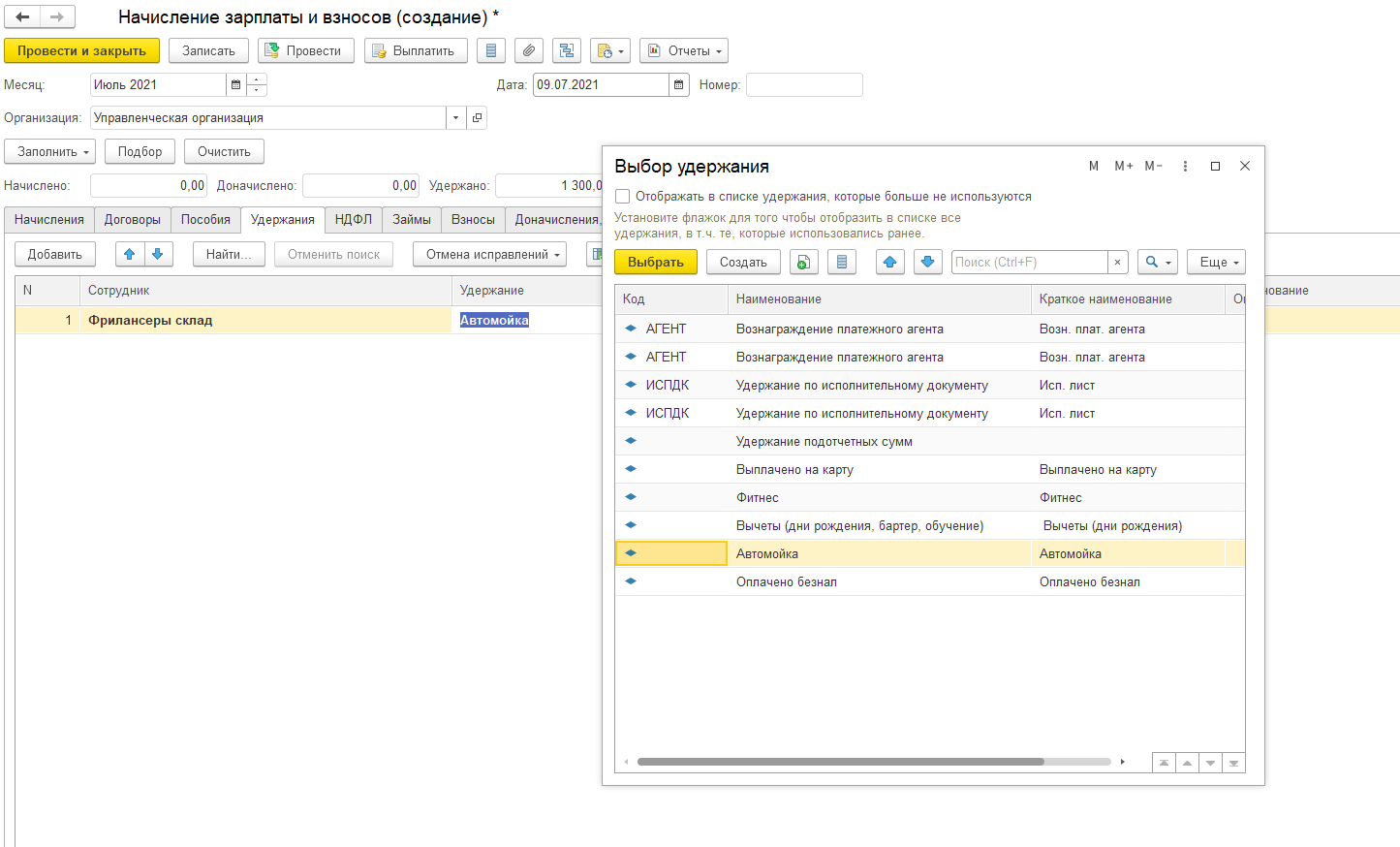 Можно сделать как в формате выбора экселевского файла, либо по аналогии с загрузкой из внешнего файла в Заказах покупателей. Не принципиально, поэтому как проще и быстрееТребования к разработке:Выбор и чтение файла производить «на клиенте», чтобы не было проблем при чтении, когда БД и клиент находятся на разных серверах.Комментарии в коде: 
//ГЕО+ [Номер задачи] [Дата]
***//ГЕО-Изменение типового кода и форм производить в расширении.